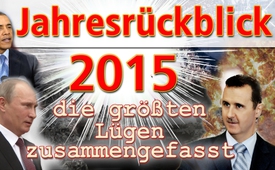 Годовой обзор 2015: обзор самых больших ложных сообщений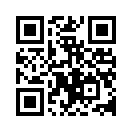 Ежегодно 31-ого декабря ведущие СМИ делают большой обзор своих публикаций за год. Другими словами, даже самая чёрная ложь СМИ предстаёт ещё раз, так сказать, «во всей своей красе». В связи с этим, Klagemauer.TV в ответ на эту старую традицию сделало годовой обзор опаснейшей лжи СМИ - 2015.Ежегодно 31-ого декабря ведущие СМИ делают большой обзор своих публикаций за год. Другими словами, даже самая чёрная ложь СМИ предстаёт ещё раз, так сказать, «во всей своей красе». В связи с этим, Klagemauer.TV в ответ на эту старую традицию сделало годовой обзор опаснейшей лжи СМИ - 2015. Какая ложь является самой опасной? Конечно, та, которая подстрекает к войне.
Войны становятся возможными лишь посредством лжи и дезинформации. При помощи лжи народы психологически манипулируются и приводятся в готовность воевать и, наконец, ложью оправдывается вступление в войну. В первой иракской войне в 1990 году это была ложь о так «называемых инкубаторских младенцах», во второй иракской войне 2003 года – ложь, что Саддам Хуссейн имел в распоряжении оружие массового поражения, а в ливийской войне 2011 года – ложь, что ливийский народ необходимо защитить от диктатора Муаммара аль-Каддафи 

И в 2015 году это продолжалось в таком же бесстыдном стиле. Поэтому Klagemauer.TV сделало подборку основной лжи и клеветы 2015 года.
Клевета
На первом месте, что касается клеветы и в 2015 году – как же может быть иначе – российский президент Владимир Путин. Российская платформа новостей „Sputnik News“ перечислила газеты с самым большим числом негативных, клеветнических сообщений и комментариев о Путине и о России. На первом месте находится газета Frankfurter Allgemeine Zeitung (FAZ), опубликовавшая 871 заметку, за ней следует „Welt“ с 635, „Wall Street Journal“ с 622 и „Neuen Zürcher Zeitung“ с 588 клеветническими публикациями. На уровне стран ведущими в 2015 году являются немецкие СМИ – в общей сложности с 8.000 негативных сообщений о России, за ними идёт Франция с 6.531 и Великобритания с 5.847 сообщениями.
Теперь несколько примеров:
-  к категории крупнейшей клеветы 2015 года относится обвинение в том, что Россия аннексировала, то есть противозаконно присвоила Крым. В связи с этим, Путина в июне этого года исключили из большой семёрки западных развитых стран. Klagemauer.TV многократно и подробно излагало почему при присоединении Крыма речь не шла о противозаконной аннексии 
-  25-го марта шеф французской военной разведки генерал Кристоф Гомар указал на противоречие в официальной доктрине НАТО, согласно которой Россия ведёт массивную подготовку для вступления в Украину (www.kla.tv/7298);
-  общеизвестным лжецом выявил себя главнокомандующий НАТО в Европе генерал Филип Бридлов, который всё снова обвинял Путина в том, что он с российскими подразделениями принимает участие в гражданской войне в Восточной Украине. Даже „Spiegel-Online“ 7-ого марта 2015 года указал на то, что немецкое федеральное правительство часто не разделяло оценку Бридлова, а высокий чиновник федеральной разведывательной службы предупреждал, что НАТО своими частично ложными утверждениями и преувеличенным представлениям действительности теряет к себе доверие;
-  3-его марта газета „Neue Zürcher Zeitung“, сокращённо NZZ, обвинила Россию в том, что она ведёт войну в Восточной Украине, так же как семь лет назад в Грузии. Kla.TV указывало, что российское вмешательство в Грузии в 2008 году предотвратило длительную войну и неслыханное кровопролитие (www.kla.tv/6284);
-  в передаче от 11-го августа Kla.TV опровергло ложь, что в России подавляются демонстрации (www.kla.tv/6475 );
-  следующая клевета: ответственность за сбитый самолёт рейса MH-17 несут „пророссийские ополченцы“ или даже сами россияне (www.kla.tv/7015), но, как доказали хорошо зарекомендовавшие себя немецкие эксперты по военной и воздушной технике Бернд Бидерманн и Петер Хайсенко, и это обвинение выявилось как очевидная ложь. (www.kla.tv/6522);
-  ещё одной ступени достигла клевета против России после того, как 30-го сентября российские истребители начали бомбардировку позиций „Исламского государства“ (ИГ) в Сирии: российские воздушные налёты осуществлялись не только против террористической группы ИГ, но из-за них потеряли жизнь и мирные жители. Но эти обвинения выявились как предвзятое суждение о России, так как были вынесены прежде, чем было принято во внимание высказывание другой стороны. Представитель российского министерства ин остранных дел Мария Захарова объяснила это тем, что сообщения, по которым в Сирии из-за российских воздушных ударов гибнут мирные жители, являются частью информационной войны. Подробнее об этом вы увидите, перейдя по ссылкам, указанным ниже.

И далее перечень некоторых глав государств или самих государств, которые в 2015 году находились в аналогичном положении с президентом России:
1.  Президент Сирии Башар аль-Асад: Президент США Барак Обама в своём выступлении 28 сентября 2015 года в ООН обвинил его, я цитирую: «Асад сбрасывает бочковые бомбы на невинных детей». Режим Асада совершил военные преступления и допустил нарушения прав человека и поэтому не имеет права быть частью будущего правительства. Также и эти обвинения при более близком рассмотрении не находят подтверждений. (www.kla.tv/6933).
2.  Премьер-министр Венгрии Виктор Орбан: Велась беспрерывная травля против миграционной политики  Венгрии. Например, Министр иностранных дел Австрии Себастьян Курц подверг критике установку Венгрией забора на границе с Сербией. Его обоснования: «Женевская конвенция действительна для всех». Но внимательный взгляд в текст Женевской конвенции и Шенгенского соглашения показывает, что Венгрия точно придерживается этих международных соглашений. Шенгенское соглашение гласит, что при отсутствии паспортного контроля в Шенгенской зоне внешние границы должны быть защищены (www.kla.tv/6822 )
 
3.  Президент Венесуэлы Николас Мадуро: В марте этого года Президент США Барак Обама зачислил Венесуэлу в разряд стран, являющихся черезвычайной угрозой для национальной безопасности США, и ввёл по отношению к ней санкции. Так-же и здесь всё  указывает на то, что это ложь и речь идёт о попытке вновь свергнуть нежелательное для США правительство. 
4.  Иран: 15 июля 2015 года швейцарский телерадио канал (SRF), в числе других, сообщил о предстоящем подписании ядерного соглашения с Ираном вследствии чего, я цитирую: «Мир может облегчённо вздохнуть». С одной стороны, Иран обвиняют в том что он является ядерной опасностью для всего мира и, с другой стороны внушается, что через ядерное соглашение с Ираном ядерная угроза в мире устранена. Оба высказывания являются очевидной ложью и целенаправленным отвлекающим манёвром от настоящих опасностей для человечества (www.kla.tv/6481 ).

Несоответствия, которые предполагают ложь
-  – При нападении на редакцию сатирической газеты «Шарли Эбдо» 7-го января 2015 года, предполагаемые преступники были идентифицированы по удостоверению личности, найденого в автомобиле после попытки бегства. По мнению ряда свидетелей, описание подозреваемых никак не соответствует тяжело вооружной группе убийц. Многие признаки указывают на операцию «под чужим флагом» и тем самым на ложь. (www.kla.tv/5546 ). 
-  – При крушении Airbus A320 Germanwings, совершающего полёт из Барселоны в Дюссельдорф, все 150 человек находящиеся на борту погибли. Незамедлительно и в один голос все крупнейшие СМИ сосредоточились исключительно на теории самоубийства пилота. По ней пилот умышленно направил самолёт в склон горы. Затроним только одно несоответствие: Почему пилот, который намеревался совершить самоубийство, незадолго до крушения послал аварийный сигнал? По словам бывшего корреспондента ARD Кристофа Хёрстеля, случай с крушением Germanwings был намеренно плохо и неточно  исследован редакциями. Многие неясные детали и существенные противоречия были просто оставлены без внимания.
-  – С начала этого года Европу захлестнул огромный поток беженцев. В течение нескольких недель ежедневно в Германию прибывало в среднем по 10.000 беженцев, как сообщалось 29 сентября в интернет-издании «Bild». Но в СМИ ни одним словом не было сказано, что этот нескончаемый поток беженцев не случайность, а хорошо продуманная, целенаправленно запланированая стратегия  нескольких глобалистов. Европа должна быть дестабилизирована и должна погрузиться в трясину всё нарастающих социальных, экономических, политических, а также религиозных проблем. Стратегическая цель за всем этим – полное истощение и поэтому послушное вступление в новый мировой порядок глобальных кукловодов. К этому шагу национальные государства Европы, без этого сознательно оркестрованного хаоса, никогда не были бы готовы. Смотрите так-же нашу серию передач на тему «Потоки беженцев в Европу» (www.kla.tv/6712 , www.kla.tv/6883 , www.kla.tv/7080 ).
-  – Так же, что касается терактов 13 ноября в Париже, были различные несоответствия, как Kla.tv уже об этом сообщало во многих передачах.
-  Например, были перепутаны фотографии предполагаемых террористов-смертников. На сегодняшний день, два предполагаемых «террориста-смертника», живые и здоровые, сообщили о себе – это те, чьи фотографии массово и непроверено были показаны в газетах и интернете. Если даже фотографии предполагаемых террористов неверны, то кто может гарантировать, что предоставленные сообщения о событиях соответствуют действительности?
– Сверх этого, должна быть поставлена под вопрос так называемая борьба антиигиловской коалиции во главе США против «Исламского государства». Это факт, что с начала бомбардировок позиций ИГ антиигиловской коалицией, «Исламское государство» ощутимо не ослабело, а напротив, оно даже ещё и расширилось. То, что на первый взгляд выглядит как борьба с ИГ, всё больше раскрывается как ложь, чтобы дальше беспрепятственно работать для ослабления и полного свержения Башар Асада и его правительства. (www.kla.tv/6868 ).
– Напоследок, ещё одна очень неприятная ложь: В ночь на 3 октября 2015 года самолёты США бомбардировали больницу французской организации «Врачи без границ», коротко MSF, в афганской провинции Кундуз. По данным организации при воздушном налёте погибли, по меньшей мере, 42 человека. Военные США на пресс-конференции в Кабуле сообщили лишь о том, что инцидент произошёл в результате человеческой ошибки и из-за организаторских недочётов, всё другое было бы признанием военного преступления. Вооружённые силы США якобы не знали, что целью атаки является больница MSF. Явная ложь, т.к. согласно MSF, GPS-данные местонахождения больницы до налёта были переданы американским вооружённым силам. (www.kla.tv/6923, www.rationalgalerie.de/kritik/kundus-krankenhaus-bombing.html).

Здесь лишь некоторые примеры наиболее явной лжи в 2015 году. Посредством искусной лжи и манипуляции мнения людей, народы должны быть подготовлены для дальнейших войн и для послушного вступления в «новый мировой порядок» во главе США. Главы государств, политики, движение просвещения, а также другие движения и отдельные личности, которые активно противостоят этому развитию, беспрерывно порочатся. Их сопротивление должно быть сломлено любыми средствами, любой ложью и дезинформацией.

Также не обошли и нас, Klagemauer.TV. Иво Засек – основатель Klagemauer.TV и «Анти-Цензурной коалиции», коротко АЦК, многие годы дискредитируется в общественности как «гуру, избивающий детей», «опасный фундаменталист» или «ужасный сектанский босс». В качестве голоса против мы советуем посмотреть предоставленную на Sasek.tv запись проведённой Засеком двойной свадьбы от 26 декабря 2015 года. Кто хочет познакомиться с ним и его семьёй из первых рук, не должен пропустить этот особый случай. Этой проповедью к бракосочетанию, которую Иво Засек говорил не только для своих двоих детей, мы желаем вам осмысленного окончания 2015 года и удачного 2016-го.от ddИсточники:http://info.kopp-verlag.de/hintergruende/enthuellungen/markus-gaertner/deutsche-medien-schiessen-im-westen-am-meisten-gegen-russland.html
http://www.spiegel.de/spiegel/print/d-132212229.html
http://www.rationalgalerie.de/kritik/kundus-krankenhaus-bombing.htmlМожет быть вас тоже интересует:#ARD-ru - www.kla.tv/ARD-ru

#Krym - Крым - www.kla.tv/Krym

#Novyjmirovojporjadok - Новый мировой порядок - www.kla.tv/NovyjmirovojporjadokKla.TV – Другие новости ... свободные – независимые – без цензуры ...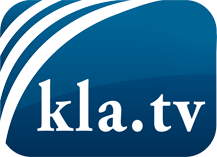 О чем СМИ не должны молчать ...Мало слышанное от народа, для народа...регулярные новости на www.kla.tv/ruОставайтесь с нами!Бесплатную рассылку новостей по электронной почте
Вы можете получить по ссылке www.kla.tv/abo-ruИнструкция по безопасности:Несогласные голоса, к сожалению, все снова подвергаются цензуре и подавлению. До тех пор, пока мы не будем сообщать в соответствии с интересами и идеологией системной прессы, мы всегда должны ожидать, что будут искать предлоги, чтобы заблокировать или навредить Kla.TV.Поэтому объединитесь сегодня в сеть независимо от интернета!
Нажмите здесь: www.kla.tv/vernetzung&lang=ruЛицензия:    Creative Commons License с указанием названия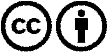 Распространение и переработка желательно с указанием названия! При этом материал не может быть представлен вне контекста. Учреждения, финансируемые за счет государственных средств, не могут пользоваться ими без консультации. Нарушения могут преследоваться по закону.